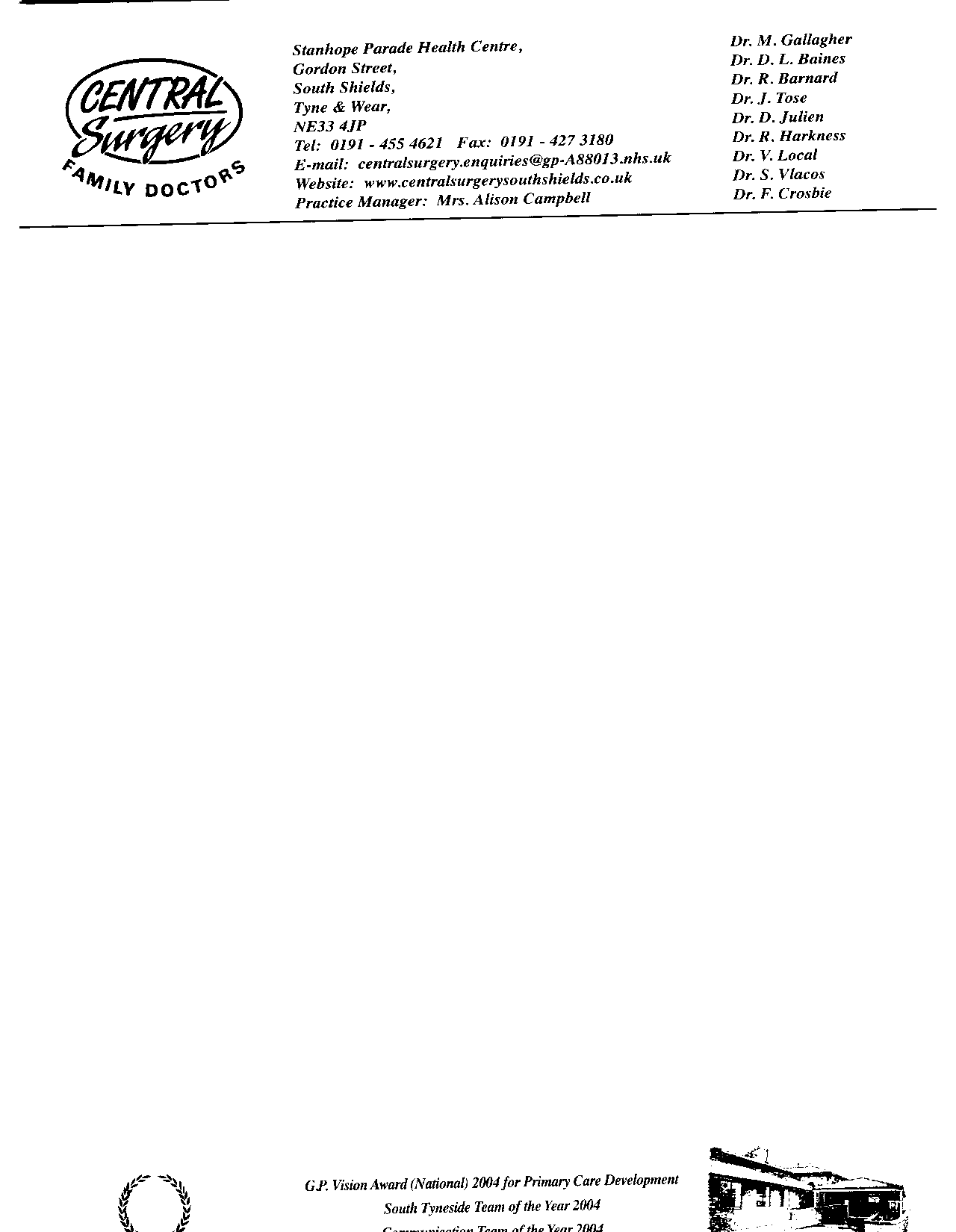 Friends and Family Test  - Responses August 2016We received a total of 29 responsesQuestion asked was – How likely are you to recommend our GP practice to friends and family if they needed similar care or treatment?Responses:Extremely Likely		20Likely				8Neither likely or unlikely	0Unlikely		  	0 Extremely unlikely		1 Below are some of the comments out of these 29 formsPositiveNegativeAppointment times could improve, otherwise excellentAppointment times could improve, otherwise excellentAppointment times could improve, otherwise excellentAppointment times could improve, otherwise excellentAppointment times could improve, otherwise excellentThis surgery is everything a patient wantsThis surgery is everything a patient wantsThis surgery is everything a patient wantsThis surgery is everything a patient wantsGP Practice is really good and very friendly staffGP Practice is really good and very friendly staffGP Practice is really good and very friendly staffGP Practice is really good and very friendly staffThe service and care I've received has been excellentThe service and care I've received has been excellentThe service and care I've received has been excellentThe service and care I've received has been excellentThe service and care I've received has been excellentI love using the online system, better than being held in a queue on the phone 10/10I love using the online system, better than being held in a queue on the phone 10/10I love using the online system, better than being held in a queue on the phone 10/10I love using the online system, better than being held in a queue on the phone 10/10I love using the online system, better than being held in a queue on the phone 10/10I love using the online system, better than being held in a queue on the phone 10/10I love using the online system, better than being held in a queue on the phone 10/10I love using the online system, better than being held in a queue on the phone 10/10More staff on front desk at busy times, otherwise lovely and efficientMore staff on front desk at busy times, otherwise lovely and efficientMore staff on front desk at busy times, otherwise lovely and efficientMore staff on front desk at busy times, otherwise lovely and efficientMore staff on front desk at busy times, otherwise lovely and efficientMore staff on front desk at busy times, otherwise lovely and efficientMore staff on front desk at busy times, otherwise lovely and efficientLovely & CleanAnswering the phone in 10 minutesWaiting times could be betterCommunication on when doctors are running lateCommunication on when doctors are running lateCommunication on when doctors are running late